Here is an example – Select your number and use the blank template.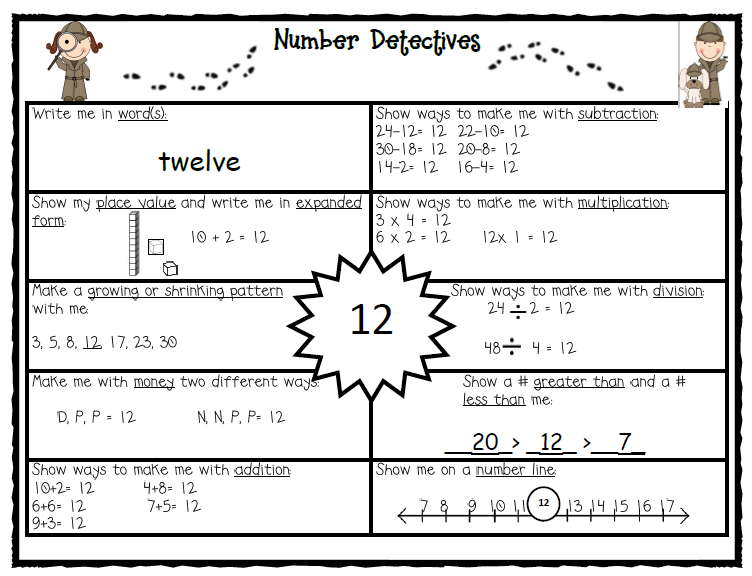 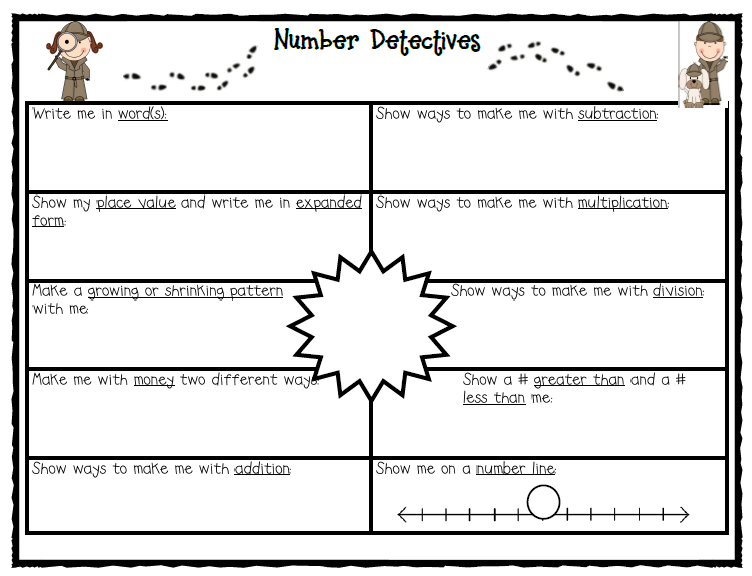 